Инструкция по сборкеи эксплуатации    (Мебель бытовая предназначена для хранения)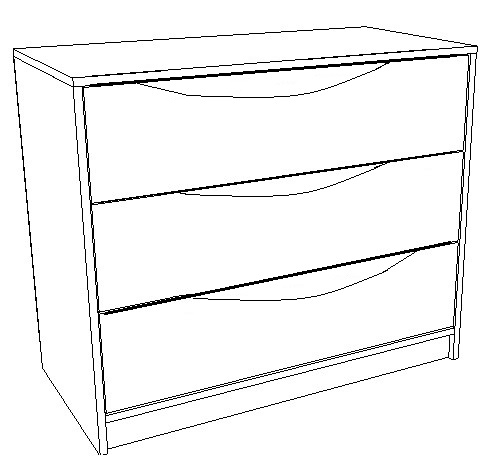 Комод «Интерио_1»  СН-111.04Размеры 914 х 454 х 764 ммРегистрационный номер декларации о соответствии ЕАЭС № BY/112 11.01.ТР025 018 03166Дата регистрации декларации о соответствии 20.09.2017ГАРАНТИИ ИЗГОТОВИТЕЛЯ            Гарантийный срок эксплуатации - 24 месяца со дня продажи магазином. В период гарантийного срока изготовитель гарантирует ремонт изделий или их замену, если потребителем не нарушены правила эксплуатации. Срок службы - 10 лет.            Претензии по качеству и комплектности мебели должны направляться покупателем непосредственно в магазин, где приобретена мебель, с обязательным приложением товарного чека и этикеток с пакета (необходимо сохранять чек и этикетки в течение гарантийного срока).РЕКОМЕНДАЦИИ ПО ОБСЛУЖИВАНИЮ И ЭКСПЛУАТАЦИИ           Перед сборкой ознакомьтесь с инструкцией, обратив внимание на обозначение деталей. Сборку рекомендуется производить на полу с мягким покрытием (картон, мягкая ткань). При сборке соблюдайте осторожность, чтобы не нанести механических повреждений поверхностям.  Инструмент для сборки (в комплект не входит): набор отверток, молоток.При эксплуатации мебели запрещается:- контакт с водой, воздействие горячего пара и огня;- устанавливать изделия вблизи отопительных приборов и вплотную к сырым стенам, а  также в помещениях с относительной влажностью более 70%;- перемещать изделия за верхний щит или крышку изделия;- применять для уборки мебели химические чистящие средства.          Изделие упаковывается в 1 пакет.Последовательность сборки            Разложите детали на ровной поверхности.     В стенки боковые 2,3 и цоколя 5  в нижнюю часть, вбейте опору мебельную.     Возьмите шариковую направляющую, выдвиньте  как показано на рисунке, при выдвижении нажмите на пластмассовый рычажок (поз.2), для полного выдвижения центрального полозка, в стенки боковые  2,3 по наколкам прикрутите шариковые направляющие.     Согласно схеме сборки при помощи стяжек и ключа комфирмата соедините стенки боковые 2,3, стенку горизонтальную 4, цоколя  5 и соединилки 6,7.      Прибейте при помощи молотка и гвоздей  стенку заднюю  8.      Установите крышку 1 на корпус. В соединилки 6,7, через сквозные отверстия при помощи шурупов 4*30 прикрутите крышку 1.Произведите сборку ящиков, как показано на рисунке.       Согласно схеме сборки соедините стенки боковые 9,10  со стенкой задней 11 и соединилкой 14  при помощи стяжек. В пазы установить дно ящика 13.  В фасад 12, в несквозные отверстия Ø5мм прикрутите винты эксцентрика, а в отверстия Ø8мм вбейте шканты. Соедините корпус ящика с фасадом 12. В отверстия Ø15мм, стенок боковых  9,10 и соединилки 14, вставьте гайки эксцентрика и зажмите винты эксцентрика. В стенки боковые 9,10 по наколкам прикрутите направляющие шурупами 4*16.  Прикрутите ручку (с внутренней стороны фасада под шуруп,  вставьте шайбу пластиковую). Установите ящики  в корпус комода  (одновременно вставляя правый и левый полозок в выдвинутую направляющую в корпусе комода, при задвигании ящика должен прозвучать двойной щелчок, иначе ящик установлен неправильно).       Регулярно проверяйте прочность соединения и подтягивайте шурупы, стяжки, если в этом есть необходимость.Примечание: Прежде чем вбить шканты, смажьте их клеем ПВА. В комплект фурнитуры не входит клей ПВА.                		   Схема монтажа шариковых направляющих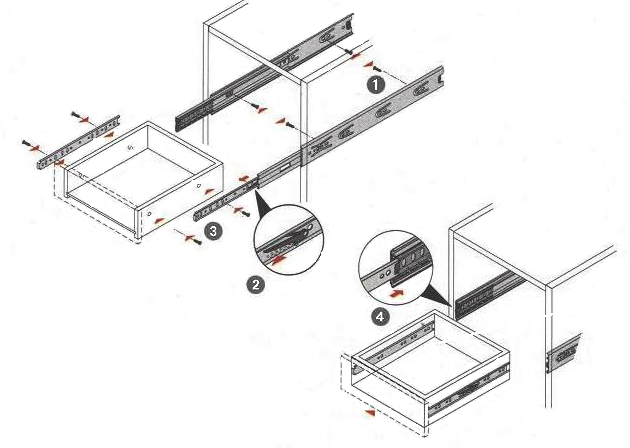 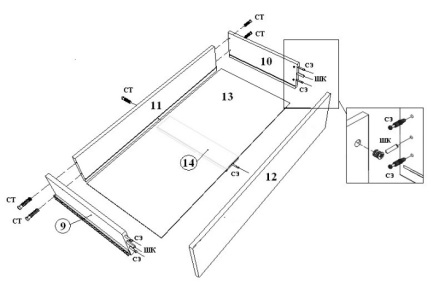 Схема сборки комода 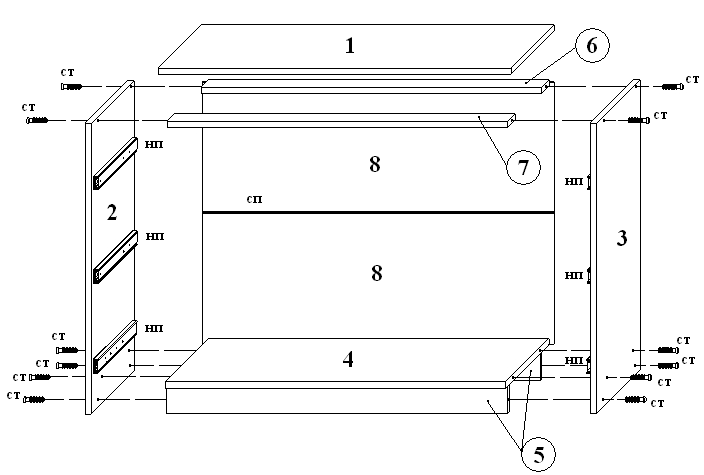 ЗАПРЕЩАЕТСЯ!Контакт с водой поверхностей изделия, а такжевоздействие горячего пара и огня, расположение в непосредственной близости от нагревательных приборовПоз.Наименование элементаГабаритные размеры, ммГабаритные размеры, ммГабаритные размеры, ммКол-во, шт№ пакетаПоз.Наименование элементаДлинаШиринаТолщинаКол-во, шт№ пакета1Крышка9144541612Стенка боковая7484481613Стенка боковая7484481614Стенка горизонтальная8784481615Цоколь878701626Соединилка878801617Соединилка878801618Стенка задняя3379073,229Стенка ящика левая15040016310Стенка ящика правая15040016311Стенка ящика задняя 15082016312Фасад ящика21687216313Дно ящика8343973,2314Соединилка38480163Комплект фурнитурыКомплект фурнитурыКомплект фурнитурыКомплект фурнитурыКомплект фурнитурыКомплект фурнитурыРуководство по эксплуатацииРуководство по эксплуатацииРуководство по эксплуатацииРуководство по эксплуатацииРуководство по эксплуатацииРуководство по эксплуатации